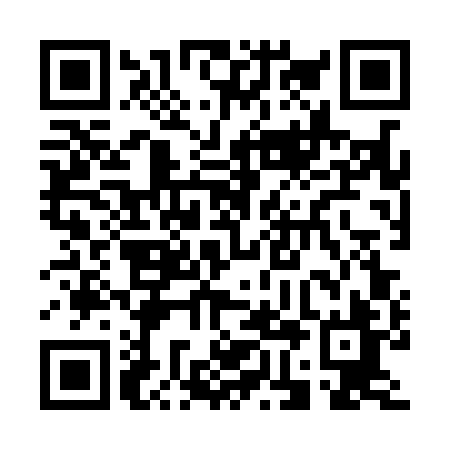 Prayer times for Encarnacion, ParaguayWed 1 May 2024 - Fri 31 May 2024High Latitude Method: NonePrayer Calculation Method: Muslim World LeagueAsar Calculation Method: ShafiPrayer times provided by https://www.salahtimes.comDateDayFajrSunriseDhuhrAsrMaghribIsha1Wed4:506:0911:402:495:126:262Thu4:506:1011:402:485:116:263Fri4:516:1011:402:485:106:254Sat4:516:1111:402:475:096:245Sun4:526:1111:402:475:096:246Mon4:526:1211:402:465:086:237Tue4:526:1211:402:455:076:238Wed4:536:1311:402:455:076:229Thu4:536:1311:402:445:066:2110Fri4:546:1411:402:445:056:2111Sat4:546:1511:402:445:056:2012Sun4:556:1511:402:435:046:2013Mon4:556:1611:402:435:046:2014Tue4:566:1611:402:425:036:1915Wed4:566:1711:402:425:026:1916Thu4:566:1711:402:415:026:1817Fri4:576:1811:402:415:016:1818Sat4:576:1811:402:415:016:1819Sun4:586:1911:402:405:016:1720Mon4:586:2011:402:405:006:1721Tue4:596:2011:402:405:006:1722Wed4:596:2111:402:394:596:1623Thu5:006:2111:402:394:596:1624Fri5:006:2211:402:394:596:1625Sat5:006:2211:402:394:586:1626Sun5:016:2311:412:384:586:1527Mon5:016:2311:412:384:586:1528Tue5:026:2411:412:384:586:1529Wed5:026:2411:412:384:576:1530Thu5:026:2511:412:384:576:1531Fri5:036:2511:412:384:576:15